Open Coordination Meeting29-30 September, Brussels ITUH, Boulevard du Roi Albert II, 5 – ROOM C, first floorAgendaHighlightsLINDA McAVAN, new chair of the EP Development Committee will join us on Tuesday afternoon for a discussion on the programme of the DEVE Committee and the cooperation with Trade Unions.  EU- financing for trade union programmes is a permanent opportunity and challenge.  Based on the experience of the last year, we propose to discuss our strategy for the upcoming period as a number of new CfP are in the pipeline for 2015.The UN General Assembly is currently taking stock of the different debates on the Sustainable Development Goals and will set the agenda the week before the OCM.  We will discuss our strategic plan for 2014-2015 in order to maximise our advocacy on the SDGs and on Financing for Development.Monday 29 of SeptemberTUDCN updates since São Paulo and governance issues9:30h - 10:30hFollow up of the ITUC Congress: conclusions of the sub plenary and ITUC work plan for the future (see Congress report)10:30h - 11:00hOpen Coordination Meetings and Steering Group composition (see report GM in Sao Paulo)11:00h – 11:30h Coffee break11:30h – 12:30hTUDCN working groupsGlobal Unions Meeting on DevelopmentTUDCN Communication and information strategy12.30h – 14h Lunch breakTrade Union Advocacy on Development14:00h – 15:30h UN: +2015: the Sustainable Development Goals Financing for Development 15:30h – 16:00h Coffee break16:00h – 17:30hOECD/DAC: review of ODAThe CSO Partnership for Development Effectiveness CPDE19.30h Joint Dinner at “Le Cercle des Voyageurs”Tuesday 30 September 09:30h – 10:30hEU financing for Trade Unions: future approach10:30h – 11:00h Coffee breakTUDCN plan of action11.00h - 12.30h Global Action Plan:Post 2015OECD-DACFfD European UnionHRBA and Private SectorGlobal GovernanceSocial Dialogue for DevelopmentOrganisational Capacity AssessmentSouth-South and Triangular Cooperation12.30h – 14h Lunch break14:00h – 15:30hIntervention of Linda McAvan (Chair of EP DEVE Committee) 15:30h – 16:00h Coffee breakTUDCN plan of action (continued)16:00h – 17:00hRegional action plans 2014-2015: state of playAfrica: adjustment of work plan 2014-2015LA: Partnership meeting Central America and work plan 2014-2015Asia: Regional workshop December (TBC) Other matters of concernEuropean Policy Forum for Development European Year for Development: exchange of viewsNews from affiliates17:00h Conclusions and next meeting (General Meeting 2015: agenda and change of venue)IMPORTANT Heads up: 	TRADE UNION – OECD-DAC Annual Seminar29-30 OCTOBER 2014 PARIS OECDMr. Eric Solheim, the chair of the Development Assistance Committee of the OECD (meeting place of all major development agencies), agreed to organise on 30/10 an exchange between the trade unions (TUDCN in cooperation with TUAC)  and the DAC delegates (representatives of the national development agencies) on the trade union views concerning the private sector involvement in development.    Additionally we propose to meet on the 29th to prepare for that exchange and also to have an exchange with high level DAC Officials on the reform of the Official Development Assistance (ODA) that is currently under discussion by the agencies. TUCA proposes at the same occasion (28th) a meeting with its cooperating partners; this will be confirmed by TUCA in due course.  Please note the dates. Further details will be sent to you in brief.    Meeting supported by the ITUC and the Non State Actors Thematic Programme of the EU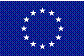 